PRÓ-REITORIA DE ADMINISTRAÇÃO E FINANÇASAUTORIZAÇÃO PARA ENVIO DE CORRESPONDÊNCIA VIA SEDEXCascavel, _______/________/________.(     ) AUTORIZADO(     ) NÃO AUTORIZADO                    _______________________________________Pró-Reitoria de Administração e FinançasSETORDOCUMENTODESTINO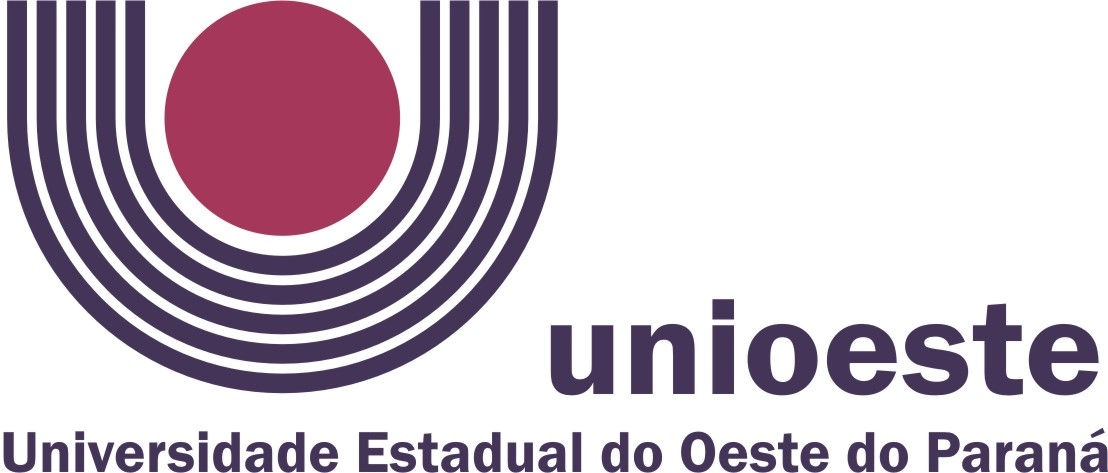 